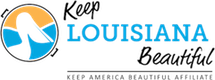 2022 Keep Louisiana Beautiful Beautification Grant ApplicationDEADLINE TO APPLY: December 16, 2022Purpose and DescriptionGrant PurposeThe purpose of the Keep Louisiana Beautiful Beautification Grant is to create beautiful, well- maintained gardens and plantings to community pride and improve the appearance of communities throughout Louisiana. We know that people are less likely to litter in areas that are well maintained and beautiful, so reducing litter in highly visible areas is an additional key driver of this grant.One of KLB's key initiatives is to help build infrastructure that supports clean, beautiful communities. Funding beautification projects is one way we do that.DescriptionKLB will award reimbursement grants from $1,000 to $5,000 to fund planting projects in highly visible areas that enhance the beauty of public spaces, promote community pride, and help reduce litter.Priority planting projects include "Welcome to City" entry point signage and gardens, highway corridors and medians, roadways and intersections, streetscapes, and other highly visable spaces. Projects that have diverse community support, collaborations between organizations, matching contributions, and benefits to a large number of people will also be given priority.The grant project must be completed on or before May 30, 2023.FundingThis grant will fund the purchase of trees and shrubs and perennial plants. 25% of your plantings must be native to Louisiana.Annual plants will not be funded.This grant may fund soil, mulch, pavers, and edging as part of the overall project but it must not exceed 25% of the grant request.Welcome sign materials when incorporated into a planting area must not exceed 25% of the grant request.A 15% in-kind or cash match is required.Contracting with landscape companies and others to assist in planting and other components of the project must not exceed 25% of the grant request.This grant is a reimbursement grant up to $5,000. Reimbursements will be dispersed once the project is completed and the proper receipts and the final report is submitted to KLB. The reporting and reimbursement request must be made no later than May 30, 2023. Failure to submit the final report and reimbursement form with proper documentation by May 30, 2023 may result in forfeiture of reimbursement.This grant is made possible with funding from the State of Louisiana and the Office of the Lt. Governor.TimelineDecember 16 - Deadline to submit application.January- Grant awards announced. Mandatory webinar for all grant recipients. CEA signed and returned.February to May - Projects implemented. Photos taken. Acknowledgement letter and press release sent.May 30 - Projects completed. Final report and reimbursements due.EligibilityLouisiana parishes, municipalities, state agencies, governmental entities, political subdivisions, universities and colleges, KLB Affiliates in good standing, 501c6, and 501c3 organizations are eligible to apply.Requirements and TermsBeautification Grant projects must be completed on or before May 30, 2023.A Cooperative Endeavor Agreement (CEA) must be signed between KLB and the grant recipient before work can begin on the grant project.All grant recipients must attend a mandatory predetermined one-hour webinar before KLB will issue the CEA.Applying for this grant must be pre-approved by the highest authorizing official. Gardens and plantings must be on public property.A 15% in-kind or cash match is required.Any project that requests funding for a sign must include some type of planting (garden or trees) to enhance the area surrounding the signage.Projects must be able to be maintained long-term without additional KLB funding.Projects are required to have an irrigation plan and a maintenance plan. Plans must be uploaded in this application.The project plant design is required to be uploaded in this application. The design does not have to be done by a professional landscape designer. It can be a sketch. Plant and tree types, quantity, and hardscape materials must be identified.Community engagement and volunteer support is required.A small sign provided by KLB must be staked in the garden area aknowledging KLB's support for at least one month after the project has been completed.A grant award acknowledgement letter must be sent to your state house of representatives and senator. A copy is required to be uploaded with the final report.A press release announcing that you received a KLB grant must be sent to the local media. A copy is required to be uploaded with the final report.Before and after photographs of the project must be submitted with the final report.A final grant report, photographs, press release, acknowledgement letters, and reimbursement request with proper receipts and documentation must be submitted to KLB prior to May 30, 2023.Contact InformationName of Parish	TypeName of Company Applying Name of Applicant Contact Title of Applicant ContactEmail of Applicant Contact	Cell Phone of Applicant ContactDo you have approval from an authorizing official to apply for this grant?YesName of Authorizing Official Title of Authorizing OfficialEmail of Authorizing Official	Phone of Authorizing OfficialProject LocationWho owns the property of the proposed project?Do you have approval to use this land for this project?NoDescribe the location of the proposed project site. Include an address or cross streets. Is it in a median, roadway, streetscape etc.?Upload a photograph of the proposed project site.Beautification Project DetailsGrant Request AmountCOMPLETE ALL OF THE PROMPS AND QUESTIONS. Describe the project in great detail. Why is this beautification project needed? Who will be your project partners? How will you use volunteers? How many volunteers do you anticipate? What are the benefits to the community?Explain the long-term maintenance and irrigation plans for the project. What department will be responsible for managing the plans? Explain how the maintenance and irrigation will be funded long-term.Maintenance/Irrigation - Upload a letter signed by the highest authorizing official confirming responsiblity for on-going irrigation and maintenance.Design Plan - Upload a sketch of the project including types of plants and trees, quantity, and hardscape material. It does not have to be a professional rendering.Budget and Budget JustificationExplain how each budgeted item is necessary and relevant to the completion of the grantproject. Budget items not directly related to the project or clearly defined in the project description will not be funded.SubmissionI verify that I have permission and authority to submit this grant application on behalf of the organization and that the information I provided in this application is true and accurate. I have readand agree with the requirements and terms of the grant.Applicant's Name Applicant's Signature DateItem Description	Quantity	Grant RequestAmountCashMatchIn-kindMatchTotal$0.00Total: $0.00Total:$0.00Total: 0Grand Total:$0.00